Процедура закупки № 2024-1133247 Открытый конкурс Открытый конкурс Общая информация Общая информация Отрасль Химия > Другое Краткое описание предмета закупки Реагенты Сведения о заказчике, организаторе Сведения о заказчике, организаторе Закупка проводится организатором Полное наименование организатора, место нахождения организации, УНП Открытое акционерное общество "БелЭнергоСнабКомплект"
Республика Беларусь, г. Минск, 220030, ул. К. Маркса, 14А/2
100104659 Фамилии, имена и отчества, номера телефонов работников организатора Суша Алина Дмитриевна 
+375172182585 
+375173019763 
info@besk.by Размер оплаты услуг организатора - Полное наименование заказчика, место нахождения организации, УНП Государственное предприятие "Белорусская атомная электростанция" Площадка строительства атомной электростанции, 231201, г. Островец, Гродненская обл. УНП: 190919639 
РУП "Витебскэнерго" г. Витебск, ул. Правды, 30 УНП: 300000252 
РУП "Гомельэнерго" г. Гомель, ул. Фрунзе, 9 УНП: 400069497 
РУП "Минскэнерго" г.Минск, ул.Аранская, 24 УНП: 100071593 Фамилии, имена и отчества, номера телефонов работников заказчика Государственное предприятие "Белорусская атомная электростанция": Сукач Екатерина Владимировна, (0159) 14-67-11
РУП "Витебскэнерго": Синкевич Сергей Алексеевич, (0212) 49-25-74
РУП "Гомельэнерго": Левченко Ирина Валерьевна, (0232) 79-65-25
РУП "Минскэнерго": Болтик Татьяна Геннадьевна, (017)218-43-11 Основная информация по процедуре закупки Основная информация по процедуре закупки Дата размещения приглашения 18.03.2024 Дата и время окончания приема предложений 05.04.2024 11:30 Общая ориентировочная стоимость закупки 2 153 099.08 BYN Требования к составу участников Участниками упрощённой процедуры закупки могут быть: любое юридическое или физическое лицо, в том числе индивидуальный предприниматель, независимо от организационно-правовой формы, формы собственности, места нахождения и места происхождения капитала, которое соответствует требованиям, установленным организатором в документах по упрощённой процедуре закупки Квалификационные требования Иные сведения Сроки, место и порядок предоставления конкурсных документов - Место и порядок представления конкурсных предложений 220030, г.Минск, ул.К.Маркса, д. 14А/2 
Конечный срок подачи: 05.04.24 11.30
В соответствии с порядком, изложенным в документах по упрощенной процедуре закупки Лоты Лоты Начало формыКонец формыНачало формыКонец формыКонкурсные документы Конкурсные документы 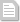 dokumenty-po-zakupke-reagentov(1710769137).pdf dokumenty-po-reagentam(1710769141).doc prilozhenie-4.-forma-predlozheniya-i-specifikacii(1710769145).doc prilozhenie--1.-tehnicheskie-harakteristiki-po-lotu-(1710769148).pdf prilozhenie--2.-tehnicheskie-harakteristiki-po-lotu-(1710769152).pdf prilozhenie--3.-tehnicheskie-harakteristiki-po-lota-(1710769155).pdf prilozhenie--5.-proekty-dogovorov-gosudarstvennogo-(1710769159).pdf prilozhenie--6.-proekty-dogovorov-rup-vitebskjener-(1710769163).pdf prilozhenie--7.-proekty-dogovorov-rup-gomeljenerg-(1710769167).pdf prilozhenie--8.-proekty-dogovorov-rup-minskjenergo-(1710769171).pdf prilozhenie--9-metodicheskie-rekomendacii--5-ot--(1710769174).pdf События в хронологическом порядке События в хронологическом порядке 18.03.2024 
16:40:10 Размещение приглашения к участию в процедуре закупки 